Урок развития речи в 9 классеУчитель: Нурмухаметова А.З.Тема: «Р.р. Текст. Сплошные и несплошные тексты. Работа с  QR кодами»Лексическая тема: «Что такое истинный патриотизм?»Тип урока: урок актуализации знаний и уменийЦель: развивать навыки работы со сплошными и несплошными текстамиПознавательная: научить учащиеся применять полученные знания на практике, пополнить словарный запас учащихся.Развивающая: развивать монологическую и диалогическую речь учащихся, их творческие способности, умение работать в группах, самостоятельно исследовать текст, делать выводы, аргументировать свое мнение.Воспитательная: воспитать чувство патриотизма,  воспитывать интерес к художественному слову, к урокам русского языка.Форма: урок развития речи.Методы и приемы: репродуктивный, интерактивный, проблемный, диалогический,  игровой, исследовательский.Деятельность учащихся: групповаяТехнологии: ИКТ, личностно-ориентированная, игровая, здоровьесберегающая и технология встречных усилийСредства: печатный материал, учебник, мультимедийная техника.Оборудование: компьютер, мультипроектор, экран, диск с презентацией , дидактический пакет (маршлисток, сплошные и несплошные тексты, карточки).Планируемые результаты:Личностные: воспитание активной гражданской позиции, воспитание личности, имеющей свое мнение и способной отстаивать его, воспитание патриотизма, оценивать свою работуМетапредметные: умение работать с разными источниками информации, находить ее, анализировать, использовать в самостоятельной деятельности, строить дискуссиюПредметные:  умение работать с разными видами текстов, умение извлекать из любого текста необходимую информацию, анализировать текст, строить монологическое высказывание, работать в группе и самостоятельно.Оборудование: сплошные и несплошные тексты Сценарий урока:Предварительное задание: повторить теорию текста (материал за 5-8 класс)                                                                                                         (приложение 1)-Всем здравствуйте! Уважаемые гости, милые девятиклассники, я очень рада Вас видеть! Надеюсь, мы плодотворно поработаем и взаимно обогатимся на уроке.  Сегодня у нас урок развития речи, рассчитанный  на два часа. На первом уроке мы будем создавать базу информации разными путями, информацию будем обрабатывать  сортировать, а творческую работу мы будем выполнять на втором уроке. Посмотрите на заявленную тему урока. Тема у нас многослойная: Что вам известно из данной темы? Да, мы сегодня поговорим о патриотизме. Мы уже поднимали эту тему на уроках литературы, работая над проектом «Портрет моего поколения», на котором мы тоже сегодня остановимся. Сегодня вы убедитесь в актуальности данной темы. Сейчас я предоставляю слово социологу нашего проекта Мухаметзяновой Адиле Фаритовне, она нас познакомит с результатами анкетирования старшеклассников.(анализ анкет)   Что ж такое истинный патриотизм? Вот об этом мы с вами и поговорим на уроке развития речи. Основная работа у нас сегодня групповая.  Группы сформированы, спикеры назначены. Не забудьте правила работы в группах: Марсель, пожалуйста, напомни:Умение слушатьУважать мнение другогоВ основе отношений – принцип демократииПокажите, как мы показываем окончание работы в группах.Мне бы хотелось услышать ваше мнение: «Что вы понимаете под словом «патриотизм?»Обсуждение в группах. Спикер назначает отвечающего.Вернемся к заявленной теме урока. Первым словом стоит  лингвистический термин «текст» Конечно, этот термин вам знаком с 1 класса. У вас  было домашнее задание повторить теорию текста за все годы обучения. Повторение у нас пройдет в форме маршстарта, где каждая группа получает свой  маршлисток по теме. Обратите внимание, что на каждом листке есть слово «Гипотеза». Что это значит?(ответ учащихся) Хорошо. Значит, каждая группа должна предположить свой ответ по заданному  вопросу. Через определенное время группа защищается, но в заполнении его помогают все группы, маршстарт идет по кругу с остановками и в конце концов возвращается к хозяину. Итак, 1 этап -3 минуты, 2 этап -2 минуты(помощь групп), 3 этап – 2 минуты(помощь групп) 4этап – 2 минуты(подготовка к защите)  и сама защита. Покажите, как мы показываем готовность группы к защите. Не забудьте: государства становится сильнее, когда люди могут работать в команде. А не это ли и есть патриотизм? На старт! Внимание! Марш!(приложение 2) Через определенный промежуток времени происходит защита своих маршлистов. Работа оценивается (приложение 3)Работа с гипотезами.  Мнение свое аргументируйте. Зашита и обсуждение. Готового ответа не дается.  Поблагодарите друг друга за работу, себя, за помощь поблагодарите другие группы(помашите им рукой)Я опять возвращаюсь к заявленной теме. Кто-нибудь слышал о такой программе PISA? Справка:PISA  - международная программа по оценке образовательных достижений учащихся, тест, оценивающий грамотность школьников в разных странах мира и умение применять знания на практике. Проходит раз в три года. В тесте участвуют подростки в возрасте 15 лет. Был разработан в 1997 году, впервые прошёл в 2000 году. Целью программы PISA является оценка способности 15-летних учащихся использовать приобретенные в школе знания и опыт для широкого диапазона жизненных задач в различных сферах человеческой деятельности, общения и социальных отношений.
 Первое исследование PISA было проведено в 2000 году, в нем участвовало 32 государства, в 2003 году — 43, в 2006 — 57, а в 2009 — 65. Около 510 тысяч учащихся в 65 странах приняли участие в исследовании PISA-2012. Более 70 государств приняли решение участвовать в тесте PISA в 2015 году. За 2012 год Россия занимает 38-39 место, после нас только страны Африки.Обидно за страну, которая всегда обладала богатым интеллектуальным запасом. Главный упор в данном тестировании – умение применять знания на практике, умение работать со сплошными и несплошными текстами. Это главная точка пересечения наших тем: патриотизм и язык. Вы знаете, что я являюсь патриотом своей страны, поэтому сегодня попытка прорыва догнать Китай и Сингапур, Южную Корею, которые прочно стоят на первых местах.Вернемся к теме, которая непосредственно связана с решаемой нами проблемой.Что такое сплошные и несплошные тексты? Вы уже взрослые люди и более продвинутые молодые люди, поэтому данную проблему вы способны решитьбез гипотез. Какие способы добывания информации вы знаете?Ответы учащихся:Разные виды словарей.Система Интернет.QR  коды.(сжатая информация)Пожалуйста, спикеры распределите обязанности в группе и для сбора информации используйте все источники информации.  Необходимо найти определение: что такое сплошные и несплошные тексты?Что такое QR  коды ? ( они хранят добавочную информацию, необходимую для дальнейшей работы, сохраните ее). Обучающиеся находят определение несплошных текстов. Теперь приведите примеры несплошных текстов(вернуться к гипотезам), ваш стол, класс в распоряжении(на партах карты, схемы, таблицы, диаграммы, картины). Докажите, что это текст. Какие параметры нужны для этого обоснования? (тема,идея…). А теперь поработаем с одним из несплошных текстов. Каждой группе предлагается трехуровневое задание, работу в группе распределяет спикер, разрешено пользоваться Интернетом, собственной базой информацией и  словарями. Работа проверяется по уровням.Работа с  несплошным текстом:1 группа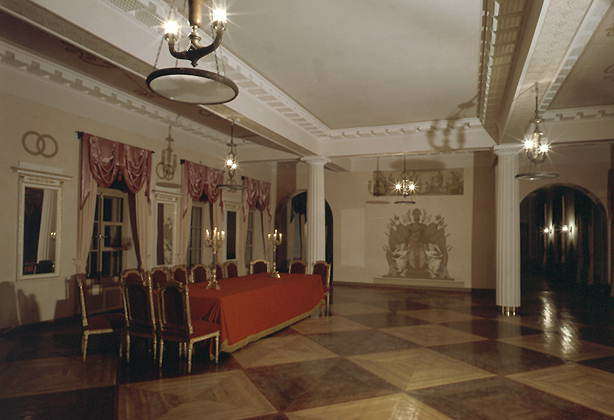 Регулятивные УУД.Напишите как можно больше слов-ассоциаций, которые возникают у вас при слове «лицей»Составьте в форме вопросительных предложений план сообщения на тему «история Царскосельского лицея».Подготовьте словарную диктовку по картине.Познавательные УУД.Подготовьте лексический материал по литографии В.П.Стасова «Актовый зал Царскосельского лицея».Найдите информацию о Стасове В.П.Коммуникативные УУДРасскажите, что вы знаете о Лицее.(включить в презентацию)Расскажите о профессии, представитель которой отвечает за блеск пола.2 группаРегулятивные УУДНайдите лишнее слово и объясните:а) интерьер, лицей, литографияа) колонны, портьеры, диванб) стол, стул,креслов) канделябр,бра, люстраг) белый, бежевый, малиновый,бордовый,салатовыйСоставьте предложения с предложенными словами:Люстра,якорь,тарелкаПол,шахматная доска, паркетПознавательные УУДНайдите эпизод-описание актового зала Лицея в книге Ю.Тынянова «Кюхля» и сравните с литографией(QR коды)Используя QR коды, растолковать понятие «литография» и «лицей»Подобрать синонимы к словам:ЗалПаркетЗодчийПарадныйорнаментКоммуникативные УУДЗадайте по два вопроса по литографии Стасова другим группам.Представьте себя  дизайнером, обычным человеком и выскажите свое отношение к оформлению интерьера данной комнаты2 группаРегулятивные УУДПодберите прилагательные, обозначающие оттенки цвета, к существительным: скатерть, стулья, потолок, колонны,шторы2.  Из данных слов составьте предложения. лепнина, зеркало, окна.Стол, скатерть, канделябрКолонны, арка, капительвосторг, Пушкин, друзья, времяродина, поэт, любовь, лицейПознавательные УУДПользуясь толковым словарем, определите лексическое значение слов:  канделябр, портьеры, интерьер, капитель, лепнина, роспись. Покажите эти предметы на литографии.Составить словарный диктант по предложенной картине, используя орфограммы по теме «Имя существительное».Выписать в тетрадь только имена собственные:Александр Сергеевич ПушкинМузейПоэтЦарскосельский лицейДокументГаврила Романович ДержавинОтечественная войнаИван Иванович ПущинПодумать, как эти существительные связаны с темой литографии и лексической темой урока?Коммуникативные УУДПознакомьтесь со стихотворением А.С. Пушкина «19 октября 1825 года» и свяжите его с содержанием литографии и с лексической темой урока. Поделитесь своим мнением с нами.Поделитесь с нами, каким вы чувствовали себя, если вам довелось сдавать свой первый экзамен в помещении, которое изображено на литографии.Защита групп.Вопросы  для обсуждения:1.Как вы думаете, почему истинный патриот должен знать историю и культуру своей страны? Найдите в своей базе информации цитату о патриотизме, близкой вашей группе.3. Обобщенный портрет вашего поколения (представление  готового продукта проекта). Не забудьте, что ключевое слово «патриотизм». 2.QR коды для чего они нужны? В чем их польза для обычного человека?3.Оцените работу в группе по шкале:СамостоятельностьАктивностьВклад в группуУмение слушатьУмение отстаивать свою позицииТворческое задание: используя базу информации  и свои творческие ресурсы, подготовить каждой группе экскурсию по Царскосельскому лицею и представить ее классу, форму представления выбирает группа.Домашнее задание: (сфотографируете на перемене)Написать сочинение-рассуждение «Что такое истинный и ложный патриотизм?»(выбор)Изучить QR коды на несплошных текстах (лекарства, продукты, химия, косметика), проанализировать и познакомить  нас с выводами.Составить сплошной текст по несплошному:(выбор)КроссовкиФойе гимназииСвой.Поделиться информацией о вашем мнении об уроке на почту wqalm@mail.ru  (перенесенная рефлексия)Приложение1 (материал для домашнего задания)Теория текста (основные аспекты и теоретические тезисы)Текст. Текст – это высказывание на определенную тему.В тексте есть основная мысль.К тексту можно подобрать заголовок.Текст может быть большим и маленьким.В тексте все предложения связаны между собой грамматически.В тексте есть смысл.В тексте не может быть нарушен порядок предложений.Вывод: «Текст – это группа предложений, объединенных в целое темой и основной мыслью»Тема текста. Микротема и макротема.Идея текста.Разновидности речи.Функции речи.Разновидности устной речи:  диалог,монолог,полилог.Устная речьхарактеристики   устной   речи: темп, громкость,  тембр, тонневербальные ( несловесные )средства общения  очень часто используются в разговоре , дополняя и разъясняя
сказанноежест – движение , что-то выражающее или сопровождающее речь. Мимика – движение лица, выражающее внутреннее душевное состояние.Реакция собеседника –проявление отношения к чему-то или к кому-тоСпособы и средства связи текста- параллельная связь- цепная (последовательная)связьСвязь предложений в тексте – это, прежде всего, связь смыслов. В зависимости от того, как развивается мысль в тексте, и различают цепную и параллельную связь предложений.  «Данное», которое содержит имеющуюся информацию и «новое», которое содержит новую информацию. В тексте с цепной (последовательной) связью предложения связаны по цепочке и связываются при помощи повторяющихся слов, местоимений, однокоренных слов, синонимов, а в тексте с параллельной связью первое предложение содержит тему, а остальные с ним связаны по смыслу и грамматически.Типы речиПо-разному можно текст создавать:
Можно красиво все описать,
Можно проблему поднять, рассуждать,
Можно и случай какой рассказать.
Каждый получим с особым лицом.
В каждом особую прелесть найдем.
Ну, а поможет речи нам тип,
Ведь на урок наш он темой проник.Как определить тип речи?    Стили речиПриложение 2Материал для маршстарта по теме «Текст»1 группаЗадание: вам предложены тексты различных стилей, определить стиль и доказать свое мнение.1 текстНужно ясно понимать,
Что задача не простая.
Мысль словами выражать -
Суть стилистики такая.
Диссертация, беседа,
Речь, статья или роман?
Заявление на соседа,
Что устроил балаган.
В языке во всём система.
Не к чему же нам гадать,
Чтоб не мучила дилемма, -
Нужно стили речи знать!2 текст«Давай посплетничаем»Поделиться впечатленьем
Если с другом захочу,
То ему, без промедленья,
По мобиле позвоню:
«Ну, привет!..Я тут скучаю.
Приходи-ка на чаёк!
Поболтать с тобой мечтаю.
Дивный нынче вечерок!
Нет, не болен,- просто скука!
Если хочешь, то хандра!
Мне молчать - ох, это мука!
Сплетен хватит до утра!»3 текстСтиль логичный, объективный,
В нём – прямое слов значенье.
Применять нам эффективно
В описании явленья.Можем мы всегда узнать
Стиль сухой, немного скучный.
«Термин!» - стоит лишь сказать, -
Перед нами стиль -..4 текстМ.Ю. ЛермонтовРодина

Люблю отчизну я, но странною любовью!
Не победит ее рассудок мой.
Ни слава, купленная кровью,
Ни полный гордого доверия покой,
Ни темной старины заветные преданья
Не шевелят во мне отрадного мечтанья.

Но я люблю - за что, не знаю сам -
Ее степей холодное молчанье,
Ее лесов безбрежных колыханье,
Разливы рек ее, подобные морям;
Проселочным путем люблю скакать в телеге
И, взором медленным пронзая ночи тень,
Встречать по сторонам, вздыхая о ночлеге,
Дрожащие огни печальных деревень;
Люблю дымок спаленной жнивы,
В степи ночующий обоз
И на холме средь желтой нивы
Чету белеющих берез.
С отрадой, многим незнакомой,
Я вижу полное гумно,
Избу, покрытую соломой,
С резными ставнями окно;
И в праздник, вечером росистым,
Смотреть до полночи готов
На пляску с топаньем и свистом
Под говор пьяных мужичков.5 текстСтили речи — системы языковых элементов внутри литературного языка, разграниченные условиями и задачами общения.6 текст"Мы не признаем кровопролития, да, кроме того, у них оружие и деньги, и они выдержат дольше, чем мы... Единственное спасение в том, чтобы внушать людям, что убивать нехорошо, учить их тому, что весь закон о пророке в том, чтобы делать другим то, что хочешь, чтобы тебе делали. Молчаливо пренебрегайте этим высшим классом, отказываясь преклоняться перед их воинственным идолом. Перестаньте поддерживать проповедников, которые проповедуют войну и выставляют патриотизм, как нечто важное...  Мы не будем поступать на службу. Не будем стрелять по их приказанию. Мы не будем вооружаться штыками против доброго, кроткого народа. Мы не будем по внушению Сесиль Родса стрелять в пастухов и земледельцев, защищающих свои очаги...  "Мир на земле!" --может наступить только тогда, когда люди отделаются от войск и будут желать делать другим то что хотят, чтобы им делали... Поймите, что спастись от всех ваших бедствий вы можете только тогда, когда освободитесь от отжившей идеи патриотизма и основанной на ней покорности правительствам и когда смело вступите в область той высшей идеи братского единения народов, которая давно уже вступила в жизнь и со всех сторон призывает вас к себе".  Л.Н.Толстой    7 текстТаблица по химии (гипотеза)2группаТекст.Тема текста. Микротема и макротема.Идея текста.Разновидности речи.Функции речи Какие признаки текста вы знаете?Найдите и докажите, что перед вами тексты:Письмо дяди Федора родителям"Мои папа и мама! 
Я живу хорошо. Просто замечательно. У меня есть свой дом. Он теплый. 
В нем одна комната и кухня. А недавно мы клад нашли и корову купили. И 
трактор - тр-тр Митю. Трактор хороший, только он бензин не любит, а 
любит суп. 
Мама и папа, я без вас очень скучаю. Особенно по вечерам. Но я вам не 
скажу, где я живу. А то вы меня заберете, а Матроскин и Шарик пропадут". 
Но тут дядя Федор увидел, что деревенские ребята змея в поле 
запускают. И дядя Федор к ним побежал. А коту велел письмо дописывать за 
него. Кот взял карандаш и начал писать: 
"А еще у нас печка есть теплая. Я так люблю на ней отдыхать! 
Здоровье-то у меня не очень: то лапы ломит, то хвост отваливается. 
Потому что, дорогие мои папа и мама, жизнь у меня была сложная, полная 
лишений и выгоняний. Но сейчас все по-другому. И колбаса у меня есть, и 
молоко парное стоит в мисочке на полу. Пей - не хочу. Мне мышей даже 
видеть не хочется. Я их просто так ловлю, для развлечения. Или на 
удочку, или пылесосом из норок вытаскиваю и в поле уношу. А днем я люблю 
на крышу вскарабкаться. И там глаза вытаращу, усы расправлю и загораю 
как ненормальный. На солнышке облизываюсь и сохну". 
Тут кот услышал, что мыши в подполе заскреблись. Крикнул он Шарика и 
в подпол побежал с пылесосом. Шарик карандаш в зубы взял и стал дальше 
калякать: 
"А на днях я линять начал. Старая шерсть с меня сыплется - хоть в дом 
не заходи. Зато новая растет - чистая, шелковистая! Просто каракуль. Да 
еще охрип я немножечко. Прохожих много, на всех лаять приходится. Час 
полаешь, два полаешь, а потом у меня не лай, а свист какой-то получается 
и бульканье. 
Дорогие папа и мама, вы меня теперь просто не узнаете. Хвост у меня 
крючком, уши торчком, нос холодный, и лохматость повысилась. Мне теперь 
можно зимой даже на снегу спать. Я теперь сам в магазин хожу. И все 
продавцы меня знают. Кости мне бесплатно дают.. . Так что вы за меня не 
переживайте. Я такой здоровый стал, прямо - ух! Если я на выставку 
попаду, мне все медали обеспечены. За красоту и сообразительность. 
До свиданья. Ваш сын - дядя Шарик". 
Потом он слово "Шарик" хотел исправить на "Федор". И получилось 
вообще что-то непонятное: 
"До свиданья. Ваш сын - дядя Фарик".В романе “Война и мир” Толстой разделяет людей по нравственному принципу, особенно выделяя отношение к патриотическому долгу. Писатель изображает патриотизм истинный и патриотизм ложный, который даже нельзя назвать патриотизмом. Настоящий патриотизм - это прежде всего патриотизм долга, поступка во имя Отечества, умение в решающую для Родины минуту подняться над личным, проникнуться чувством ответственности за судьбу народа. По мнению Толстого, русский народ глубоко патриотичен. При занятии французами Смоленска крестьяне сжигали сено, чтобы не продавать его своим врагам. Каждый по-своему старался причинить боль врагу, чтобы они почувствовали ненависть истинных хозяев земли. Купец Ферапонтов сжег собственную лавку, чтобы она не досталась французам. Истинными патриотами показаны жители Москвы, которые уходя из родного города, покидают жилища, так как считают невозможным остаться под властью самозванцев. 
3)  карта «ПДД»(гипотеза)3 группа Способы и средства связи предложений в тексте.Типы речиЗапиши текст символами:А.А.Фет «Шепот, робкое дыханье…»«Шепот, робкое дыханье…» Афанасий ФетШепот, робкое дыханье.          Трели соловья,Серебро и колыханье          Сонного ручья.Свет ночной, ночные тени,          Тени без конца,Ряд волшебных изменений          Милого лица,В дымных тучках пурпур розы,          Отблеск янтаря,И лобзания, и слезы,          И заря, заря!..Приложение 3Лист оцениванияФ. И. – Материал для отзываМатематическая грамотность российских учащихся 15-летнего возрастаЧитательская грамотностьЕстественнонаучная грамотностьПовествованиеОписаниеРассуждениеЦель текста:рассказать о событиях, действиях, поступках; повествоватьописать, какие предметы, люди, животныерассуждать, говорить о причинах явлений и событий, об их связи.ВопросЧто произошло?Какой?Почему?Композиция (построение) текстаЗавязка
кульминация
развязкаОбщее представление о предмете
Его характерные признаки
Авторская оценка (общая оценка) описанияТезис (что нужно доказать)
Аргументы (доказательства)
1…
2…
3…
Вывод ( то, что доказано)СтильСфера употребленияЗадача речиЯзыковые средстваРазговорныйНеофициальная,непринуждённая обстановка (в быту).Общение (обменмыслями, мнениями, впечатлениями).Речь эмоциональная, насыщенная языковыми ср-ми субъективной оценки, с помощью которых передаются разнообразные чувства, эмоции, настроение (фамильярность, неодобрение, ирония и т. д.). Лексические ср-ва: разговорные (иногда просторечные) слова и фразеологизмы.Морфологические ср-ва: междометия, частицы, усиливающие экспрессию, слова с суффиксами эмрциональной оценки, усечённые формы сущ. и глаг.(Нин, Вань, хлоп, прыг и др.).Синтаксические ср-ва: диалог, неполные пр-я, обращения, вводные слова и вводн. предл-я; побудит., вопросит. и восклиц. предлож, простые бессоюзные предл-я.Официально-деловойДеловые отношения между людьми и учреждениями (деловые бумаги, законы, документы и др.)Точная передача деловой информации практического характераЭкспрессия неуместна. Слова употребляются только в прямом значении.Лексич. ср-ва: слова нейтрального стиля из общественно-политической сферы общения (граждание, общество, выборы и др.) и отглагольные абстрактные сущ. на -ение (применение, выполнение, обеспечение и др.), языковые штампы: мы, нижеподписавшиеся, с целью ознакомления и др.Морфологические ср-ва: сложные союзы (ввиду того что; благодаря тому что; между тем как и др.), отыменные предлоги (в целях, в течение, на счёт, в свете и др)., числит., слова должен, обязан, необходимо, а также глаголы в форме инфинитива.Синтакс-ие ср-ва: прямой порядок слов, повест-ые пр-я, распростр., с причастными оборотами и большим кол-вом однородных членов, выполняющих функцию уточнения.НаучныйОбщение в научной сфере жизни (научные труды, учебники, доклады и др.)Сообщение научной информацииСлова в прямом зн-и, нет эмоциональности, термины, спец-ые фразеологизмы; сложные синтаксические конструкции, в к-ых логические мысли выражены с помощью подчинительных союзов и вводных слов; предложения с обобщающими родовыми понятиями; много причастных оборотов. ПублицистическийОбщественно-политич. жизнь об-ва (митинги, собрания, статьи в газетах, жирналах)Воздействие наслушателя (читателя) с целью формирования у него определённых отношений к тем или иным проблемам. Ср-во воздействия – логические выводы.Экспрессивность, эмоциональность, иногда пафос; в журналистике речь более спокойная. Лексич-ие ср-ва: торжественная лексика (держава, воздвигнуть), многозначные слова, слова в переносном зн-и, эпитеты, гиперболы,метафоры, сравнения (вечно живут, величайшее богатство), сочетание книжных и разговорных слов.Морф-ие ср-ва: глаголы в повелит. накл., с их помощью формируется прямое отношение автора к читателям.Синт-ие ср-ва: обращения, риторические вопросы, восклиц-ые пр-я, вводные слова, обратный порядок слов в предложениях; синтаксический параллелизм предложений; ряды однородных членов, построенных по законам градации (усиления значения), повторы слов и союзов.Художественный (стиль художественной лит-ры)Словесно-художественная сфера деят-ти.Воздействие на читателя, его чувства и мысли путём создания образов, картин жизни.Все ср-ва выразительности: фонетические (звукопись), словообразовательные (индивидуально-авторские образования, повторы слов с одинаковыми морфемами), лексические и фразеологические (богатство синонимии), морфологические (особенно употребление глагольных форм в обобщённом и переносном значении), синтаксические. Широкое использование тропов: метафор, сравнений, олицетворений, гипербол и др. Использование всех типов речи (повествование, описание, рассуждение) и языковых ср-в, присущих другим стилям.Шкала оцениванияМаршстартЛитографияСпикерсамостоятельностьактивностьвклад в группуумение слушатьумение отстаивать свою позициюоценкаМатематическая грамотность – это способность индивидуума формулировать, применять и интерпретировать математику в разнообразных контекстах. Она включает математические рассуждения, использование математических понятий, процедур, фактов и инструментов, чтобы описать, объяснить и предсказать явления. Она помогает людям понять роль математики в мире, высказывать хорошо обоснованные суждения и принимать решения, которые должны принимать конструктивные, активные и размышляющие граждане.Читательская грамотность – способность человека понимать и использовать письменные тексты, размышлять о них и заниматься чтением для того, чтобы достигать своих целей, расширять свои знания и возможности, участвовать в социальной жизни.Естественнонаучная грамотность – способность человека осваивать и использовать естественнонаучные знания для распознания и постановки вопросов, для освоения новых знаний, для объяснения естественнонаучных явлений и формулирования основанных на научных доказательствах выводов в связи с естественнонаучной проблематикой; понимать основные особенности естествознания как формы человеческого познания; демонстрировать осведомленность в том, что естественные науки и технология оказывают влияние на материальную, интеллектуальную и культурную сферы общества; проявлять активную гражданскую позицию при рассмотрении проблем, связанных с естествознанием.PISа (ПИЗа) – международный тест, определяющий потенциальные возможности национальной системы образования.Международная программа по оценке образовательных достижений учащихся ПИЗА (PISA, Programme for International Student Assessment) осуществляется Организацией Экономического Сотрудничества и Развития ОЭСР (OECD – Organization for Economic Cooperation and Development), которая является частью программы ИНЕС („Indikators of Eduсational System") организации экономического сотрудничества и развития (OСРР).  Исследование ПИЗА проводится трехлетними циклами. В 2003 году завершился второй цикл программы.Основной целью исследования ПИЗА является оценка образовательных достижений учащихся 15-летнего возраста. Ключевой вопрос исследования – «Обладают ли учащиеся 15-летнего возраста, получившие общее обязательное образование, знаниями и умениями, необходимыми им для полноценного функционирования в обществе?». Исследование направлено не на определение уровня освоения школьных программ, а на оценку способности учащихся применять полученные в школе знания и умения в жизненных ситуациях. В этом отражаются современные тенденции в оценке образовательных достижений.В практике обучения российские учащиеся не встречаются (или встречаются крайне редко, особенно в рамках одной проверочной работы) с заданиями, содержащими большой объем как текстовой информации, так и информации, предъявляемой в виде таблиц, диаграмм, графиков, рисунков, схем;с заданиями, составленными на материале из разных предметных областей, для правильного выполнения которых надо интегрировать разнообразные знания, использовать общеучебные умения, отбирать и использовать адекватные описываемой ситуации способы размышления, анализа, обоснований, коммуникации и т.п.;с заданиями, в которых неясно, к какой области знаний надо обратиться, чтобы определить способ действий или информацию, необходимые для постановки и решения проблемы;с заданиями, требующими привлечения дополнительной информации (в том числе выходящей за рамки описанной в тексте задания ситуации), или, напротив, с заданиями, содержащими избыточную информацию и «лишние данные»;с комплексными или структурированными заданиями, состоящими из нескольких взаимосвязанных вопросов;с большим числом заданий разной тематики и разных форматов, требующих разных форм записи ответа (выбора ответа, записи слова или числа, краткого или развернутого обоснования и т.п.), в одной работе, которую надо выполнить за ограниченное время. 